IEEE P802.15Wireless Personal Area NetworksRev 0: Initial version. Addresses the following comments:Comment Indices in 15-24-0010-00-04ab-consolidated-comments-draft-c:Discussion：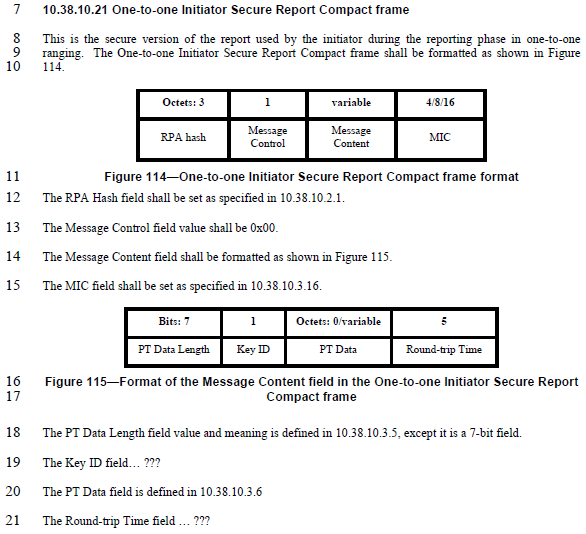 Disposition: RevisedDisposition Detail:Proposed text changes on P802.15.4ab™/D (pre-ballot) C:10.38.10.3.19 The Key ID field (#634)10.38.10.21 One-to-one Initiator Secure Report Compact frame (#824, #909)Change the subfield as follows (Track changes ON)…Figure 115—Format of the Message Content field in the One-to-one Initiator Secure Report Compact frameThe PT Data Length field value and meaning is defined in 10.38.10.3.5.The Key ID field10.38.10.22 One-to-one Responder Secure Report Compact frame (#826, #828)Change the subfield as follows (Track changes ON)…Figure 117—Format of the Message Content field in the One-to-one Responder Secure Report Compact frame when the Message Control field value is 0x00The PT Data Length field value and meaning is defined in 10.38.10.3.5.The Key ID field…Figure 118— Format of the Message Content field in the One-to-one Responder Secure Report Compact frame when the Message Control field value is 0x10The PT Data Length field value and meaning is defined in 10.38.10.3.5.The Key ID field10.38.10.23 One-to-many Initiator Secure Report Compact frame (#654, #655, #169)Change the subfield as follows (Track changes ON)…Figure 120—Format of the Message Content field in the One-to-many Initiator Secure Report Compact frame when the Message Control field value is 0x00The PT Data Length field value and meaning is defined in 10.38.10.3.5.The Key ID field10.38.10.24 One-to-many Responder Secure Report Compact frame (#170, #832, #834)Change the subfield as follows (Track changes ON)…Figure 122—Format of the Message Content field in the One-to-many Responder Secure  Report Compact frame when the Message Control field value is 0x00The PT Data Length field value and meaning is defined in 10.38.10.3.5.The Key ID field…Figure 123—Format of the Message Content field in the One-to-many Responder Secure Report Compact frame when the Message Control field value is 0x10The PT Data Length field value and meaning is defined in 10.38.10.3.5.The Key ID fieldProjectIEEE P802.15 Working Group for Wireless Personal Area Networks (WPANs)IEEE P802.15 Working Group for Wireless Personal Area Networks (WPANs)TitleProposed Resolution for Key ID fieldProposed Resolution for Key ID fieldDate SubmittedJanuary 2024January 2024SourcesRojan Chitrakar, Lei Huang (Huawei)rojan.chitrakar@huawei.comRe:AbstractPurposeTo propose resolution for Key ID field related comments for “P802.15.4ab™/D (pre-ballot) C Draft Standard for Low-Rate Wireless Networks” . To propose resolution for Key ID field related comments for “P802.15.4ab™/D (pre-ballot) C Draft Standard for Low-Rate Wireless Networks” . NoticeThis document does not represent the agreed views of the IEEE 802.15 Working Group or IEEE 802.15.4ab Task Group. It represents only the views of the participants listed in the “Sources” field above. It is offered as a basis for discussion and is not binding on the contributing individuals. The material in this document is subject to change in form and content after further study. The contributors reserve the right to add, amend or withdraw material contained herein.This document does not represent the agreed views of the IEEE 802.15 Working Group or IEEE 802.15.4ab Task Group. It represents only the views of the participants listed in the “Sources” field above. It is offered as a basis for discussion and is not binding on the contributing individuals. The material in this document is subject to change in form and content after further study. The contributors reserve the right to add, amend or withdraw material contained herein.NameIndex#PgSub-ClauseLnCommentProposed ChangeDispositionRojan Chitrakar6347110.38.10.3.192When the One-to-many Initiator Secure Report Compact frame is meant to be received by more than one responders, group Key may be used to secure the frame instead of a unicast Key. As such a 1 bit Key ID field is not enough. Suggest to use one octet for the Key ID field for all secure frames. Regardless, it is not necessary to desciribe the size of the field here and suggest to change to a general langugauage similar to the baseline.Change to:
"The Key ID field allows unique identification of different keys with the same originator."RevisedCarl Murray8249810.38.10.2119Field description missingAdd field descriptionRevisedMickael Maman9099810.38.10.2119The Key ID field… ???"The Key ID field is the KeyIndex parameter as defined in 10.38.10.3.19."RevisedCarl Murray8269910.38.10.2211Field description missingAdd field descriptionRevisedCarl Murray8289910.38.10.2220Field description missingAdd field descriptionRevisedRojan Chitrakar65410010.38.10.2319When the One-to-many Initiator Secure Report Compact frame is meant to be received by more than one responders, group Key may be used to secure the frame instead of a unicast Key. As such a 1 bit Key ID field is not enough. Suggest to use one octet for the Key ID field for all secure frames.Change the Key ID field to one octet and reposition as the first field of the Message Content fieldRevisedRojan Chitrakar65510010.38.10.2321If a separate octet is used for the Key ID field, suggest to make the PT Data Length 1 octet for all secure compact frames, same as unsecure compact frames.Delete ", except it is a 7-bit field"RevisedBenjamin Rolfe16910010.38.10.2322More missing field definitions (???)Complete specification or remove clauseRevisedCarl Murray83010010.38.10.2322Field description missingAdd field descriptionRevisedBenjamin Rolfe17010110.38.10.2415More missing field definitions (???)Complete specification or remove clauseRevisedCarl Murray83210110.38.10.2415Field description missingAdd field descriptionRevisedCarl Murray83410210.38.10.244Field description missingAdd field descriptionRevised0/variable5PT Data LengthPT DataRound-trip Time0/variable5PT Data LengthPT DataRound-trip Time0/variable10/60/10/70/30/25PT Data LengthPT DataPresence BitmapNB Channel MapManagement PHY ConfigurationManagement MAC ConfigurationRanging PHY ConfigurationRanging MAC ConfigurationReply Time0/variable5PT Data LengthPT DataRound-trip Time0/variable5PT Data LengthPT DataRound-trip Time0/variable10/60/10/70/30/25PT Data LengthPT DataPresence BitmapNB Channel MapManagement PHY ConfigurationManagement MAC ConfigurationRanging PHY ConfigurationRanging MAC ConfigurationReply Time